T.C.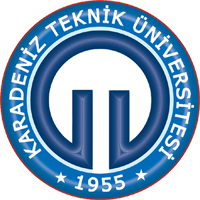 KARADENİZ TEKNİK ÜNİVERSİTESİ STAJ BAŞVURU FORMUİLGİLİ MAKAMAÜniversitemiz……...………..…..…Fakülte/Yüksekokul/MYO…..………..…….……………..... Bölümü öğrencisi ……. gün süre ile kurumunuzda/işyerinizde staj yapma talebinde bulunmuştur. 5510 sayılı Sosyal Sigortalar ve Genel Sağlık Sigortası Kanunu kapsamında, staj süresince ödenmesi gereken  iş kazası ve meslek hastalığı sigortası primi ile genel sağlık sigortası primi Üniversitemiz tarafından karşılanacak olup, aşağıda kimlik bilgileri belirtilen öğrencimizin stajını kuruluşunuzda/işyerinizde yapmasında göstereceğiniz ilgiye teşekkür eder, saygılar sunarız.Öğrencinin BilgileriÖğrencinin Nüfus Kayıt BilgileriStaj Yapılacak Yerin BilgileriStaj Yapılacak Yerin Yetkili BilgileriEK	: 1- Sağlık provizyon belgesi (SGK’dan temin edilecek)Aile sağlık yardımı sorgulama belgesi (Trabzon MYO’dan temin edilecek)Nüfus cüzdanı fotokopisi (tek yüze, arka ve ön)NOT : Formun staja başlama tarıhınden en az 30 gün önce Staj Komisyonu Başkanlığına teslim edilmesi gerekmektedir. Teslim edilecek form 2 asıl nüsha olarak hazırlanır. Bir nüshası Staj Komisyonuna, bir nüshası Sağlık, Kültür ve Spor Daire Başkanlığına teslim edilecektir.Adres: Karadeniz Teknik Üniversitesi Sağlık, Kültür ve Spor Daire Başkanlığı TRABZON Tel: 0462 377 38 00 e-mail: medikososyal@ktu.edu.tr http://www.ktu.edu.tr/sksAdı SoyadıÖğrenci NoBölüm/Sınıfe-postaTelefon Noİkametgah AdresiT.C. Kimlik NoNüfusa Kayıtlı Olduğu İlN.Cüzdan Seri NoİlçeAdıMahalle- KöySoyadıDoğum YeriBaba AdıDoğum TarihiAna AdıKurumun/Kuruluşun AdıAdresiÜretim/Hizmet Alanıİşletmede Çalışan Personel Sayısıİban NoTelefon NoFaks Noe-postaWeb AdresiStaj Başlama Tarihi Staj BitişTarihiStaj Süresi (Gün)Adı Soyadı(Kaşe/İmza/Tarih)Görev ve Unvanı(Kaşe/İmza/Tarih)e-posta(Kaşe/İmza/Tarih)ÖĞRENCİNİN İMZASISTAJ KOMİSYONU ONAYIBelge üzerindeki bilgilerin doğru olduğunu bildiririm.İmza:Tarih:İmza:Tarih: